Ver20231101○	○	×	×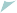 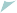 領収証（オリジナル）を貼ってください。コピーは支給の対象になりません。・・・・・・・・・・・・・・・・・・・・・・・・・・・・・・・・・・・・・・・・(以下　貼り付け位置)・・・・・・・・・・・・・・・・・・・・・・・・・・・・・・・・・・・・・・・・・領収証はすべての項目が見えるように貼り付けてください。貼り付けスペースがない場合は、別途白紙に貼り付けてください領収証がA４サイズの場合はこの用紙に貼付の必要はありません。領収証を貼付する前に必ず以下の必要事項を確認し、各項目に☑をつけてください。領収証の宛名は本人氏名である。金額が明記されている。但し書きに「黄熱病予防接種料」と明記されている。但し書きが明記されない場合は「診療明細書」等、費用の内訳が確認できるものを貼付してください。医療機関名が書かれている。検疫所で接種した場合、郵便局の収入印紙ではなく、検疫所等が発行する受領書である。※貼り付け位置より貼付してください（文章の上に領収証の貼付可）。